  Person specification
Essential 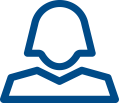 Ability to use sensitive listening and questioning skills to get to the root of the issues and empower clients, whilst maintaining structure and control of interactions with themAbility to communicate effectively verbally and in writingAbility to give and receive feedback objectively and sensitively and a willingness to challenge constructivelyAbility to make use of telephony and IT systems to deliver services by webchat and telephoneAbility to use IT systems and packages, and resources in the provision of advice, record keeping and document productionGood IT knowledge with an ability to support clients with their online claim applicationAbility and willingness to work as part of a teamA commitment to continuous professional development, including a willingness to develop knowledge and skills in advice topicsAbility to commit to and work with the aims, principles and policies of the Citizens Advice serviceA good up to date understanding of equality and diversity and its application to the provision of adviceProven ability to monitor and maintain service delivery against agreed targets.Ability to monitor and maintain standards for advice provision and quality assuranceAbility to prioritise own work to meet deadlines and manage workload in a busy environmentDesirableProven competence in delivery of advice in a Citizens Advice office Knowledge of welfare benefits systems including Universal CreditAbility to carry out accurate benefit check calculationsBasic knowledge of multiple enquiry areas to aid with identifying emergencies and making referrals where appropriate.